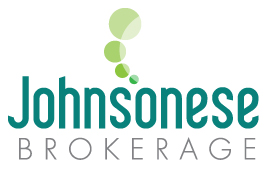 3660 N Lake Shore Dr, Suite 2602, Chicago 60613Business Planning QuestionnaireGeneral InformationOwnershipExecutive CensusAdvisors:Business Planning QuestionnaireBusiness ValuationIf you would like us to provide an estimation of the value of the business based on a number of different valuation methods, please provide financial statements for the past three years.Business SuccessionWhom would you like to eventually transfer your business interest to? Business Planning QuestionnaireBusiness Planning QuestionnaireDoes the business have any agreements in place that govern the transfer of ownership interests (i.e. buy-sell agreements, shareholder agreements, operating agreements, etc.)? Yes	 No – if yes, please provide a copy of the agreementIs the agreement funded with life insurance and/or disability insurance? Yes         No – if yes, please provide details of coverage (statements)Do you have up-to-date estate plan that takes into consideration your goals for the transfer of your business interest? Yes		 NoExecutive BenefitsDoes the business offer key employees any of the following (check all that apply): Annual Bonus	 Supplemental Group or Individual Life InsuranceBusiness Planning Questionnaire	 Supplemental Group or Individual Disability Insurance	Please rank the following executive benefit goals and objectives from 1-5 (1 being of minimal importance and 5 being an imperative goal)Other goals and objectivesTHIS APPLICATION DOES NOT BIND THE APPLICANT OR THE INSURER, BUT IT IS AGREED THAT THIS FORM SHALL BE THE BASIS FOR THE CONTRACT SHOULD A POLICY BE ISSUED, AND IT MAY BE ATTACHED TO AND MADE PART OF THE POLICY. THE APPLICANT REPRESENTS THAT IF THE INFORMATION SUPPLIED ON THIS APPLICATION CHANGES BETWEEN THE DATE OF THIS APPLICATION AND THE TIME THE POLICY IS ISSUED, THE APPLICANT WILL PROVIDE WRITTEN NOTIFICATION OF SUCH CHANGES.Any person who knowingly and with intent to defraud any insurance company or another person files an application for insurance containing any materially false information, or conceals for the purpose of misleading information concerning any fact material thereto, commits a fraudulent insurance act, which is a crime and subjects the person to criminal and (NY: substantial) civil penalties. (Not applicable in CO, HI, NE, OH, OK, OR, VT). In DC, LA, ME, TN and VA, insurance benefits may also be denied.Applicant Signature:_______________________	Date:____________Named Insured:Select Entity Type:Country of Residence:Country of Registration:Primary Address, City, State, Zip:Mailing Address, City, State, Zip:Contact Person:Phone / Fax:Email:Website:Year Business Established:Federal ID / Social Security Number:Description of Operations:Fiscal Year End:Name% OwnershipFamily? (Yes/No)Voting/NonvotingNameM/FDate of
BirthPositionSalaryBonusDate of
HireNamePhoneCity/StateAttorneyAccountantWhen was the last time the business
had a professional valuation?What were the results of that
valuation (value determined)?Who performed the
valuation?If the business has not
had a professional valuation performed in
the past three years,
what is the fair estimation of the value of the business today?During lifeAt deathFamily membersKey employeesSell to a third partyHow many family members are
currently involved in the
business?Do you anticipate an equal distribution
to these family members? Yes        ☐ NoIf no, please provide details of
anticipated distribution:Have you received offers in the
past to purchase your business
interest? Yes		 NoIf yes, please provide details
(amount, date, etc.)YesNoDo you wish to stay actively involved in the business after you transfer ownership?If yes, for how long?YesNoDo you have a time frame in mind for when you would like to transfer ownership?If so, what is your time frame?What percent of your total gross estate is comprised of your business interest?Describe how bonus is determined:Describe
benefit:Describe
benefit:Other
executive
benefits
offered:12345Recruiting
high-level
executivesRetaining
key 
employees
Providing a
financial
incentive
for High
performanceTying
financial
rewards to
company
performanceTransitioning ownership to key employeesPlease list any other specific goals or objectives the business may have in providing executive benefits for these key employees:Please describe any other goals and objectives you have for your business: